Træning for alle børn! 
Fredag d. 31. oktober kl. 16.00 – 18.30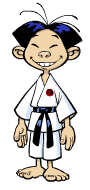 Alle børn i klubben inviteres til fælles træningsdag hvor vi kombinere karate med stunt, sjov og en masse sved på panden. Derudover giver træningsdagen mulighed for at møde nogle af klubbens forskellige instruktører samt at møde elever fra nogle af de andre hold.Vi glæder os og håber, at I alle sammen har lyst til at tilmelde jer!Tilmelding foregår på http://kbhkarateklub.klub-modul.dk/Sidste tilmeldingsfrist er torsdag d. 23. oktober. Træning for alle børn! 
Fredag d. 31. oktober kl. 16.00 – 18.30Alle børn i klubben inviteres til fælles træningsdag hvor vi kombinere karate med stunt, sjov og en masse sved på panden. Derudover giver træningsdagen mulighed for at møde nogle af klubbens forskellige instruktører samt at møde elever fra nogle af de andre hold.Vi glæder os og håber, at I alle sammen har lyst til at tilmelde jer!Tilmelding foregår på http://kbhkarateklub.klub-modul.dk/Sidste tilmeldingsfrist er torsdag d. 23. oktober. 